                                               РОССИЙСКАЯ ФЕДЕРАЦИЯ               БРЯНСКАЯ ОБЛАСТЬ  ДУБРОВСКИЙ РАЙОН СЕЩИНСКИЙ СЕЛЬСКИЙ СОВЕТ НАРОДНЫХДЕПУТАТОВРЕШЕНИЕот «17» декабря  2021 г. №109                                      п. СещаО назначении публичных слушаний По вопросу внесения изменений В схему функционального зонирования  Генерального плана и Правил землепользования и застройкиСещинского сельского поселенияДубровского муниципального района,Брянской области.                    В соответствии со ст. 28 Федерального закона от 06.10.2003 № 131-ФЗ «Об общих принципах организации местного самоуправления в Российской Федерации», ст. 31,32,33 Градостроительным кодексом Российской Федерации, ст. 16 Устава Сещинского сельского поселения Дубровского муниципального района Брянской области, руководствуясь Положением о публичных слушаниях в муниципальном образовании Сещинское сельское поселение,  рассмотрев ходатайство главы администрации Дубровского района от 02.12.2021г № 3378.                                  Сещинский сельский Совет народных депутатовРЕШИЛ:           1. Назначить публичные слушания по вопросу внесение изменений в схему функционального зонирования Генерального плана и Правила землепользования и застройки Сещинского сельского поселения Дубровского муниципального района Брянской области, утвержденных   решением Сещинского сельским Советов народных депутатов от  27.12.2019 г. № 41; №42 путем изменения функциональной зоны – П1-1 – производственная зона с размещением предприятий V класса опасности и отнесения территории площадью 10196 кв.м. с кадастровым номером 32:05:0081402:988 расположенного по адресу: Российская Федерация, Брянская область, Дубровский муниципальный район, Сещинское сельское поселение, п. Сеща, ул. Гагарина, земельный участок 7/1 на функциональную зону – (Ж1) зона застройки жилыми домами, для ведения личного подсобного хозяйства (код вида-2.2) на «17» января  2022 года в 10 час. 00 мин. по адресу: 242760, Брянская область, Дубровский район, п. Сеща, ул. Центральная д.12 (здание администрации).  2. Утвердить состав Оргкомитета по подготовке и проведению публичных слушаний (приложение 1).3. Прием предложений по вопросу внесение изменений в схему функционального зонирования Генерального плана и Правила землепользования и застройки Сещинского сельского поселения Дубровского муниципального района Брянской области, утвержденных   решением Сещинского сельским Советов народных депутатов от  27.12.2019 г. № 41; №42 путем изменения функциональной зоны – П1-1 – производственная зона с размещением предприятий V класса опасности и отнесения территории площадью 10196 кв.м. с кадастровым номером 32:05:0081402:988 расположенного по адресу: Российская Федерация, Брянская область, Дубровский муниципальный район, Сещинское сельское поселение, п. Сеща, ул. Гагарина, земельный участок 7/1 на функциональную зону – (Ж1) зона застройки жилыми домами, для ведения личного подсобного хозяйства (код вида-2.2) осуществлять Оргкомитету в течение 20 дней со дня официального опубликования настоящего Решения по адресу: п. Сеща, ул. Центральная д.12 Сещинская сельская администрация. Телефон: 9-75-11, в рабочие дни с 8.30 до 17.30, перерыв с 13.00 до 14.00.4. Решение вступает в силу с момента его принятия.         5. Решение подлежит обнародованию и размещению на официальном сайте Сещинского сельского поселения Дубровского муниципального района Брянской области (sescha.ru)Глава Сещинского сельского поселения Дубровского муниципального районаБрянской области                                                                                              В.И.ТимофеевПриложение № 1к Решению Сещинского сельского                                                              Совета народных депутатов                                                                   № __ от_.12.2021 г.СОСТАВоргкомитета по подготовке и проведению публичных слушаний по вопросу внесение изменений в схему функционального зонирования Генерального плана и Правила землепользования и застройки Сещинского сельского поселения Дубровского муниципального района Брянской областиТимофеев В.И. – Глава Сещинского сельское поселение Дубровского муниципального района Брянской области;Изонина О.В. – депутат Сещинского сельского Совета народных депутатов;Филимонова Л. С. - депутат Сещинского сельского Совета народных депутатов; Морозова Н.В. - депутат Сещинского сельского Совета народных депутатовИТОГОВЫЙ ДОКУМЕНТ ПУБЛИЧНЫХ СЛУШАНИЙПубличные слушания назначены Решением главы муниципального образования «Пеклинское сельское поселение» от    декабря  2021 года NПеречень вопросов, выносимых на публичные слушания :Внесение изменений в схему функционального зонирования Генерального плана и Правил землепользования и застройки Пеклинского сельского поселения Дубровского муниципального района Брянской областиДата и место проведения:  декабря 2021 года начало р 10 час. 00 мин. место проведения: Брянская область, Дубровский район, д. Пеклино, ул . Калинина, д. 30, .                                            ПРОТОКОЛ N2заседания оргкомитета по подготовке и проведению публичных слушаний по  внесению изменений в схему функционального зонирования Генерального плана и Правил землепользования и застройки Пеклинского сельского поселения Дубровского муниципального района Брянской области	Дата проведения:	 декабря 2021 года.Место проведения: Брянская область, Дубровский район, д. Пеклино, ул. Калинина, д.30, Начало: 10 час, 00 мин.Присутствовали:Члены организационного комитета по подготовке и проведению публичных слушаний: Гайдуков В.И., Куркина М.А. Бородин В.В.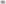 Глава Пеклинского сельского Совета народных депутатов Гайдуков В.И. проинформировал, что в соответствии с п. 7.3. Положения о публичных слушаниях в муниципальном образовании «Пеклинское сельское поселение» первое заседание оргкомитета проводится не позднее 3 дней с момента принятия решения о назначении публичных слушаний, на котором члены оргкомитета избирают председателя, заместителя председателя и секретаря.Выступил Бородин В.В. с предложением избрать председателем оргкомитета Гайдукова В.И. — главу Пеклинской сельской администрации.Других предложений не поступило.Голосовали: «за» - единогласно.Решили:1. Избрать председателем оргкомитета Гайдукова В.И.,   секретарем оргкомитета - Куркину М.А. 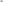 2. Прием предложений вести в течение 10 календарных дней со дня официального опубликования Решения главы муниципального образования «Пеклинское сельское поселение» от  .12.2021 года №   « О назначении публичных слушаний по вопросу внесения изменений в схему функционального зонирования Генерального плана и Правил землепользования и застройки Пеклинского сельского поселения Дубровского муниципального района Брянской области».Председатель оргкомитета       					Гайдуков В. И.Секретарь оргкомитета							Куркина М. А.п/пВопросы, выносимые на публичные слушанияКраткое содержание внесенного предложенияКем внесено предложениеРешение, принятое участниками публичных слушанийПримечание1. Внесение изменений в схему функционального зонирования Генерального плана и Правила землепользования и застройки Пеклинского сельского поселения Дубровского муниципального района Брянской области, путем изменения функциональной зоны – общественно деловая зона – (02 зона специализированной общественной застройки) и отнесения территории площадью 4540 м2 с кадастровым номером 32:05:0050502:140 по адресу: Российская Федерация, Брянская область, Дубровский муниципальный район, Пеклинское сельское поселение, д. Новая Салынь, на функциональную зону – Ж1 зона застройки индивидуальными жилыми домами (код вида – 2.2) для ведения личного подсобного хозяйства.Предложений не поступало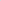 1. Одобрить внесение изменений в схему функционального зонирования Генерального плана и Правила землепользования и застройки Пеклинского сельского поселения Дубровского муниципального района Брянской области.2. Вынести изменения в схему функционального зонирования Генерального плана и Правила землепользования и застройки Пеклинского сельского поселения Дубровского муниципального района Брянской области на рассмотрение Дубровского районного Совета народных депутатов2Внесение изменений в схему функционального зонирования Генерального плана и Правила землепользования и застройки Пеклинского сельского поселения Дубровского муниципального района Брянской области, путем изменения функциональной зоны – общественно деловая зона – (02 зона специализированной общественной застройки) и отнесения территории площадью 4181 м2 с кадастровым номером 32:05:0050502:141 по адресу: Российская Федерация, Брянская область, Дубровский муниципальный район, Пеклинское сельское поселение, д. Новая Салынь, на функциональную зону – Ж1 зона застройки индивидуальными жилыми домами (код вида – 2.2) для ведения личного подсобного хозяйства. Предложений не поступило1. Одобрить внесение изменений в схему функционального зонирования Генерального плана и Правила землепользования и застройки Пеклинского сельского поселения Дубровского муниципального района Брянской области.2. Вынести изменения в схему функционального зонирования Генерального плана и Правила землепользования и застройки Пеклинского сельского поселения Дубровского муниципального района Брянской области на рассмотрение Дубровского районного Совета народных депутатов3Внесение изменений в схему функционального зонирования Генерального плана и Правила землепользования и застройки Пеклинского сельского поселения Дубровского муниципального района Брянской области, путем изменения функциональной зоны – общественно деловая зона – (02 зона специализированной общественной застройки) и отнесения территории площадью 4694 м2 с кадастровым номером 32:05:0050502:142 по адресу: Российская Федерация, Брянская область, Дубровский муниципальный район, Пеклинское сельское поселение, д. Новая Салынь, на функциональную зону – Ж1 зона застройки индивидуальными жилыми домами (код вида – 2.2) для ведения личного подсобного хозяйстваПредложений не поступило1. Одобрить внесение изменений в схему функционального зонирования Генерального плана и Правила землепользования и застройки Пеклинского сельского поселения Дубровского муниципального района Брянской области.2. Вынести изменения в схему функционального зонирования Генерального плана и Правила землепользования и застройки Пеклинского сельского поселения Дубровского муниципального района Брянской области на рассмотрение Дубровского районного Совета народных депутатов4Внесение изменений в схему функционального зонирования Генерального плана и Правила землепользования и застройки Пеклинского сельского поселения Дубровского муниципального района Брянской области, путем изменения функциональной зоны – общественно деловая зона – (02 зона специализированной общественной застройки) и отнесения территории площадью 5619 м2 с кадастровым номером 32:05:0050502:139 по адресу: Российская Федерация, Брянская область, Дубровский муниципальный район, Пеклинское сельское поселение, д. Новая Салынь, на функциональную зону – Ж1 зона застройки индивидуальными жилыми домами (код вида – 2.2) для ведения личного подсобного хозяйства. Предложений не поступило1. Одобрить внесение изменений в схему функционального зонирования Генерального плана и Правила землепользования и застройки Пеклинского сельского поселения Дубровского муниципального района Брянской области.2. Вынести изменения в схему функционального зонирования Генерального плана и Правила землепользования и застройки Пеклинского сельского поселения Дубровского муниципального района Брянской области на рассмотрение Дубровского районного Совета народных депутатов5Внесение изменений в схему функционального зонирования Генерального плана и Правила землепользования и застройки Пеклинского сельского поселения Дубровского муниципального района Брянской области, путем изменения функциональной зоны – общественно деловая зона – (02 зона специализированной общественной застройки) и отнесения территории площадью 1491м2 с кадастровым номером 32:05:0050502:4  по адресу: Российская Федерация, Брянская область, Дубровский муниципальный район, Пеклинское сельское поселение, д. Новая Салынь,  ул. Центральная, д.28, на функциональную зону – Ж1 зона застройки индивидуальными жилыми домами (код вида – 2.2) для ведения личного подсобного хозяйства. Предложений не поступило1. Одобрить внесение изменений в схему функционального зонирования Генерального плана и Правила землепользования и застройки Пеклинского сельского поселения Дубровского муниципального района Брянской области.2. Вынести изменения в схему функционального зонирования Генерального плана и Правила землепользования и застройки Пеклинского сельского поселения Дубровского муниципального района Брянской области на рассмотрение Дубровского районного Совета народных депутатов6Внесение изменений в схему функционального зонирования Генерального плана и Правила землепользования и застройки Пеклинского сельского поселения Дубровского муниципального района Брянской области, путем изменения функциональной зоны Р2 зона отдыха и отнесения территории площадью  131800 м2 с кадастровым номером 32:05:018601:226  по адресу:  Брянская область, район Дубровский,  СПК им. Калинина, (земельные доли), западнее д. Новая Салынь, часть поля 77на функциональную зону – Ж1 зона застройки индивидуальными жилыми домами (код вида – 2.2) для ведения личного подсобного хозяйства. предложений не поступило1. Одобрить внесение изменений в схему функционального зонирования Генерального плана и Правила землепользования и застройки Пеклинского сельского поселения Дубровского муниципального района Брянской области.2. Вынести изменения в схему функционального зонирования Генерального плана и Правила землепользования и застройки Пеклинского сельского поселения Дубровского муниципального района Брянской области на рассмотрение Дубровского районного Совета народных депутатов